The Auction House, 87/88 St Johns Road, Stourbridge DY8 1EH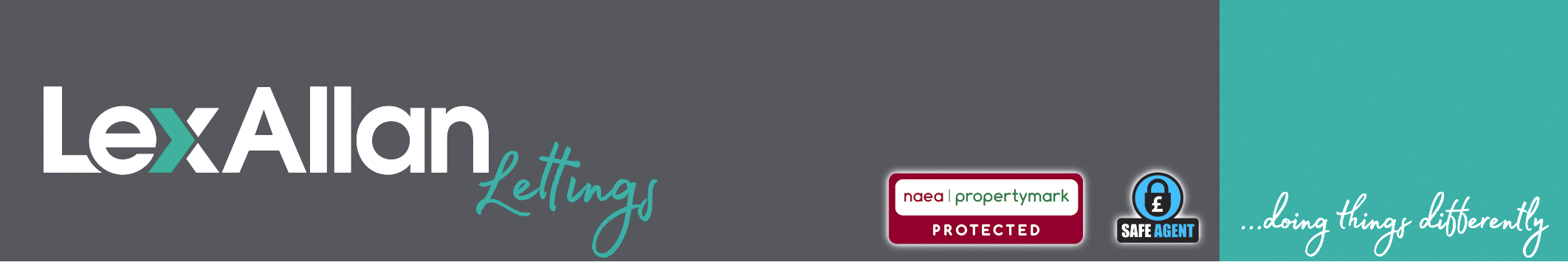 Tel: 01384 442464 Email: lettings@lexallan.co.uk PLEASE PRINT CLEARLY IN BLOCK CAPITALSTENANCY APPLICATIONPROPERTY BEING APPLIED FOR:_______________________________________________________________TITLE MR/MRS/MISS/OTHER:_______SURNAME:__________________________________________________FIRST NAME(S):______________________________________________________________________________DATE OF BIRTH:______________________NATIONAL INSURANCE NUMBER___________________________NATIONALITY_______________________________  RESIDENT IN THE UK FROM WHEN?________________STATUS:  SINGLE  /  MARRIED  /  SEPARATED  /  LIVING WITH PARTNER  /  WIDOWEDPRESENT ADDRESS:_______________________________________________________________________________________________________POST CODE:______________ DATES FROM:__________TO:___________PREVIOUS ADDRESS:_____________________________________________________________________________________________________ POST CODE:______________ DATES FROM:__________TO:___________TEL NOS: (HOME)__________________ (WORK)_____________________(MOBILE)_____________________E-MAIL: (PERSONAL):_______________________________ (BUSINESS):______________________________IMPORTANT NOTE: All applicants will be required to present their passport to one of our offices as proof of identity and nationalility. We also require one further form of ID to confirm your current address. Copies of the original will not be accepted.IF THIS APPLICATION IS TO FORM PART OF A JOINT APPLICATION PLEASE STATE YOUR RELATIONSHIP TO THE OTHER APPLICANTS__________________________________________________________________RESIDENTIAL STATUS:  HOUSE OWNER  /  PRIVATE TENANT  /  COUNCIL TENANT  /  LIVING WITH RELATIVES  /  LODGERIF YOU ARE A HOME OWNER: NAME & ADDRESS OF MORTGAGE LENDER:__________________________ ____________________________________________ACCOUNT NUMBER:_____________________________IF YOU ARE A TENANT:  NAME OF LANDLORD OR LETTING AGENT:________________________________ADDRESS:__________________________________________________________________________________TEL: ________________________ FAX:_________________________ EMAIL:___________________________    Continued………  -1-EMPLOYMENT STATUS:EMPLOYED  /  SELF EMPLOYED  /  RETIRED  /  UN-EMPLOYED  /  STUDENT  /  INDEPENDENT MEANSAPPROXIMATE NET MONTHLY INCOME: £____________________IF YOU ARE EMPLOYED:  NAME OF EMPLOYER:_________________________________________________ADDRESS FOR REFERENCE:_____________________________________________________________________________________________________________________________________________________________TEL:_________________________ FAX:__________________________E-MAIL:_________________________NAME FROM WHOM REFERENCE SHOULD BE SOUGHT:__________________________________________YOUR PERIOD OF EMPLOYMENT IN CURRENT JOB:______________________________________________POSITION HELD: ________________________________PAY ROLL/EMPLOYEE REF No_________________PART TIME OR FULL TIME: ___________   PERMANENT OR TEMPORARY:____________________________IF YOU ARE SELF- EMPLOYED:  TRADING NAME_________________________________________________NATURE OF BUSINESS_____________________________ DATE STARTED TRADING___________________NAME OF YOUR ACCOUNTANT:________________________________________________________________ADDRESS:_____________________________________________________________________________________________________________________________________________________________________________TEL: ________________________FAX:_____________________E-MAIL:_______________________________CHARACTER REFERENCEA CHARACTER REFEREE (NOT FAMILY OR EMPLOYER) IS REQUIRED WHO HAS ASSOCIATED WITH YOU FOR A LEAST 5 YEARS.NAME:______________________________________________________________________________________ADDRESS:__________________________________________________________________________________TEL:_______________________FAX:____________________E-MAIL:__________________________________HOW IS THIS PERSON KNOWN TO YOU?:________________________________________________________NEXT OF KIN / EMERGENCY CONTACT (or alternative contact if living with next of kin)NAME :__________________________________________ RELATIONSHIP:_____________________________ADDRESS:__________________________________________________________________________________TEL:_______________________FAX:____________________E-MAIL:__________________________________We are required by law to provide a post tenancy  contact address for your deposit registration. Your next of kin address will be used for this purpose. If you would prefer to use an alternative address then please provide details.ALTERNATIVE ADDRESS:________________________________________________________________________________________________________________________________________________________________Continued………-2-NAME & ADDRESS OF BANK (FULL ADDRESS MUST BE PROVIDED):________________________________________________________________________________________________________________________________________________________________________________________________________________________ACCOUNT NUMBER:__________________________________ SORT CODE:____________________________NAME THE ACCOUNT HELD IN:_________________________________________________________________NOTE : THESE DETAILS MUST BE PROVIDED SO THAT A STANDING ORDER CAN BE SET UP FOR RENTAL PAYMENTS. THE ACCOUNT MUST ALSO BE A CURRENT ACCOUNT NOT A SAVINGS ACCOUNTARE YOU PAYING THE SECURITY DEPOSIT YOURSELF?  Y/N   If a third party is paying the security deposit on your behalf then please supply their details. NAME OF THIRD PARTY___________________________________ADDRESS: ____________________________________________________________________________________________________________________________________________________________________________GENERAL INFORMATIONPLEASE GIVE DETAILS OF ANY CURRENT OR PROPOSED HIRE PURCHASE AGREEMENTS OR LOANS:___________________________________________________________________________________________HAVE YOU EVER BEEN BANKRUPT OR INSOLVENT?:					YES/NOHAS A COUNTY COURT JUDGEMENT EVER BEEN REGISTERED AGAINST YOU?:		YES/NOHAVE YOU EVER APPLIED FOR A INDIVIDUAL VOLUNTARY AGREEMENT?			YES/NOHAVE YOU EVER BEEN SUBJECT TO A DEBT MANAGEMENT PLAN				YES/NOHAVE YOU EVER BEEN EVICTED FROM A PROPERTY					YES/NOIF YES TO ANY OF THE ABOVE, PLEASE GIVE DETAILS:________________________________________________________________________________________________________________________________________________________________________________________DO YOU HAVE ANY CONVICTIONS (OTHER THAN DRIVING OFFENCES) ?			YES/NOIF YES, PLEASE GIVE DETAILS_________________________________________________________________DO YOU HAVE CHILDREN?:            YES/NO     AGE(S):____________________ SEX(S):___________________DO YOU HAVE PETS?:	         	        YES/NO   TYPES:_______________________________________________ARE YOU A SMOKER?	         	        YES/NO    PIPE/CIGAR/CIGARETTES:______________________________WHAT IS THE REASON FOR YOU WISHING TO RENT?:_______________________________________________________________________________________________________________________________________HOW DID YOU HEAR OF US? (please choose) NEWSPAPER / INTERNET/ RECOMMENDATION / FRIEND / YELLOW PAGES / KNEW OF US/ OTHERIf Newspaper or Internet which one? ______________________________________________________________Continued………						-3-PRE MOVE-INNOTE: Under NO circumstances whatsoever will Lex Allan be able to release keys at the commencement of a tenancy unless we are in receipt of the first months rent and the security deposit. The security deposit will be the equivalent of five weeks rent. The first months rent and deposit must be in paid to us a minimum of two working days prior signing the tenancy agreement. Payment can be made by debit card, Bankers Draft or Building Society Cheque. Bank details for a direct transfer are available on request. We will not accept payment by cash, credit card or personal cheque. The security deposit is returnable at the termination of the tenancy, subject to all the tenants covenants being fulfilled.As part of the application I authorise the Agent to:• carry out credit searches and reference checks and to contact employers, banks, referees,guarantors and credit reference agencies as appropriate.• use the information obtained with third parties to assess credit ratings, make insurancedecisions, for fraud prevention and tracing / debt collection.• handle all information obtained in strictest confidence and in accordance with the principlesof the Data Protection Act 1998.I understand that I can request the details of any credit reference agencies used so that I can verify with    them the   information provided.I understand that if I default on my tenancy obligations, this information may be released (per Section 35 of the Data Protection Act 1998) to authorised debt recovery agencies and could affect any future applications I make fortenancies, credit and insurance.It is imperative that all parties are present at the signing of the lease and they must bring the original copies of any identification supplied as part of this application. If all parties are not present with original ID we cannot move you into the property. NOTE: It is the tenants responsibility to ensure that they have adequate contents insurance under a Tenants Specialist Policy. Please ask one of our consultants if you require information on policies available to Lex Allan Lettings clients.I hereby declare that all my answers are true to the best of my knowledge and agree that the above statements shall form the basis of the Tenancy Agreement.Completing this form does not commit the prospective tenant or landlord to a tenancy.SIGNED:___________________________________________ DATE:_________________________________PRINT NAME:______________________________________________________________________________HOLDING DEPOSITS				SUBJECT TO CONTRACTThe in-going tenant will be responsible for a Holding Deposit equivalent to ONE WEEKS RENT. The application will not be processed until this fee has been received. Payment can be made by bank transfer or alternatively by cash in person to one of our branches. Should the application be withdrawn by the applicant, or if they fail Right To Rent checks or provide false or misleading information leading to the rejection of their application then the holding deposit will be retained in full by Lex Allan Lettings. Tenants will also be expected to complete the transaction and sign the Tenancy Agreement within a reasonable period (normally 14 days unless otherwise agreed) and failure to do so will also result in the Tenant forfeiting their holding deposit. Full details can be found at www.lexallan.co.uk. I understand these Terms and Conditions in relation to the Holding Deposit.     SIGNED:___________________________________________ DATE:__________________________________  PRINT NAME:_______________________________________________________________________________Lex Allan Ltd  Co Reg No. 07145987    VAT No. 987 2594 56							-4-